Proiecte didactice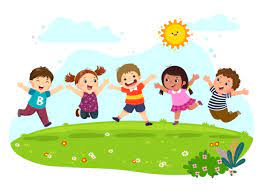 Educatoare: Prof. Bărbulescu BiancaEducatoare: Prof. Bărbulescu BiancaData: 10.05.2022Unitatea de învățământ: Școala Gimnazială „Șura Mică”/ Gradinita cu program prelungit  „Șura Mică”Grupa: mareTema anuală de studiu: Cum este, a fost și va fi pe pământ?Tema proiectului: Temă  săptămânală independentăTema activității: “Al câtelea iepuraș lipsește?”Categoria de activitate: DȘ:Activitate matematică                                      DOS:Activitate practicăTipul de activitate: Verificarea și consolidarea cunostințelorForme de realizare:  joc didactic; confecționareForme de organizare: Frontal, individual si pe grupe Durata: 2hLocul de desfășurare: sala de grupăACTIVITĂŢI DE ÎNVĂŢAREI. ADP: ACTIVITATE  DE  DEZVOLTARE  PERSONALĂ      Întâlnirea  de  dimineaţă: “ Cum l-ai așteptat pe iepuraș?”                            ,, Dimineaţa a venit                         Toţi copiii au sosit.                         În cerc să ne adunăm,                         Cu toţii să ne salutăm! ’’Rutine: Calendarul naturii, prezenta, noutatea zilei.Tranziția:         ”Bat din palme clap, clap, clap                           Din picioare trap, trap, trap                           Ne învârtim, ne răsucim                           Și spre centre noi pornim”II. ALA I:  JOCURI  ŞI  ACTIVITĂŢI LIBER ALESEAnexele folosite în activitatea didactică sunt preluate de pe platforma online Twinkle.     Arta:  “Oul”- ștampilare (Anexa 1)    Bibliotecă: “ –„Oul de Paște”- fisa cu elemente grafice (Anexa 2)   Joc de rol: „De-a cofetarii”(decorare fursecuri pentru iepuraș)Tranzitie: „Sus, sus tot mai sus...”III. ADE: ACTIVITĂŢI  PE  DOMENII  EXPERIENŢIALE:DȘ: Joc didactic- „Al câtelea iepuraș lipsește?”DOS:Activitate practica- confecționare: „Iepurașul”IV. ALA II:  „Iepurașii jucăuși” -joc de miscareACTIVITĂȚI DE DEZVOLTARE PERSONALĂÎNTÂLNIREA DE DIMINEAŢĂ: “ Cum l-ai așteptat pe iepuraș?”Tipul activităţii: formare de priceperi şi deprinderiForme de organizare: frontal,  individualDomenii ale dezvoltării vizateD-Dezvoltarea limbajului, a comunicării și a premiselor citirii și scrieriiE-Dezvoltarea cognitivă și cunoașterea mediului    Dimensiuni ale dezvoltării:                                  1. Mesaje orale în contexte de comunicare cunoscute2. Mesaje orale în diverse situaţii de comunicare1. Relații, operații și deducții logice în mediul apropiat (E)Comportamente vizate:1.1. Exersează, cu sprijin, ascultarea activă a unui mesaj, în vederea înțelegerii și receptării lui (comunicare receptive);2.1. Demonstrează capacitatea de comunicare clară a unor idei , nevoi, curiozități, acțiuni, emoții proprii (comunicare expresivă);1.1. Identifică elementele caracterisice ale unor fenomene/relaţii din mediul apropiat (E).                         Scopul activității: Dezvoltarea capacităților de comunicare Obiective operaţionale: -să utilizeze formule de salut adecvate momentului zilei;-să sesizeze absenţa sau prezenţa unui coleg;-să identifice simbolurile adecvate caracteristicilor  zilei ( vreme, anotimp, lunile anului, zilele saptamanii)Strategii didactice Metode şi procedee: conversaţie,  explicaţie, convorbireaMijloace didactice: calendarul naturiiDurată: 15 minuteEtapele activităţii: Salutul:   “Dimineaţa a sosit			         Toţi copiii au venit,	         În cerc să ne adunăm                   Cu toții să ne salutăm!”Copiii sunt asezați pe scăunele, în semicerc, asigurându-se un bun contact vizual cu toți preșcolarii.Eu voi saluta copilașii, iar la rândul lor, aceștia se vor saluta între ei: “Bună dimineaţa!”Prezenţa:  După ce ne-am adunat                   Şi frumos ne-am salutat                   Colegii ne-am întâlnit                   Cine oare n-a venit?Calendarul naturii:Începem o nouă zi: se stabilește împreună cu cei mici anotimpul în care ne aflăm, luna și ziua săptămânii, apoi aspectele vremii din acea dimineață, precum și îmbrăcămintea specifică anotimpului iarna.Copii, oare în ce anotimp suntem? Când aţi venit la grădiniţă aţi privit cerul? Erau nori? Era soare? Bătea vântul? Ploua?Ce zi a săptămânii este azi?În ce luna suntem?  Ce eveniment urmează?Cum v-ați îmbrăcat azi?Gimnastica de inviorare: https://www.youtube.com/watch?v=H-5Axdbw5QMTranziţia: se va realiza prin intonarea urmatorului text:                          ”Bat din palme clap, clap, clap                           Din picioare trap, trap, trap                           Ne învârtim, ne răsucim                           Și spre centre noi pornim”ACTIVITĂȚI LIBER  ALESE 1Data: 10.05.2022Unitatea de învățământ: Școala Gimnazială „Șura Mică”/ Gradinita cu program prelungit  „Șura Mică”Grupa: mareTema anuală de studiu: Cum este, a fost și va fi pe pământ?Tema proiectului: Temă  săptămânală independentăTema activității: “Al câtelea iepuraș lipsește?”Categoria de activitate: ACTIVITĂȚI LIBER  ALESETipul de activitate: formare de priceperi şi deprinderiForme de organizare: frontal, individual, grupDurată: 25-30 minuteLocul de desfășurare: sala de grupăAnexele folosite în activitatea didactică sunt preluate de pe platforma online Twinkle.La centrul „ARTA”: “Oul”- stampilare: copiii au la dispoziție o fisa pe care este ilustrat un ou-Anexa 1; bilute din plus; tub cu culori.Domenii ale dezvoltării vizate:C-Capacități și atitudini de învățareDimensiuni ale dezvoltării:3. Activare și manifestare a potențialului creativComportamente vizate:3.1. Manifestă creativitate în activități diverse3.2.Demonstrează creativitate prin activități artistico-plastice, muzicale și practice, în conversații și povestiri creativeObiective:- să decoreze oul prin stampilare- să denumească ceea ce au realizat- să utilizeze corect instrumentele de lucruStrategii didacticeMetode şi procedee: conversaţie, observaţie, explicaţie, exerciţiulMijloace didactice: bilute din plus; tub cu culori, fisa.Desfăşurarea activităţii: Fiecare copil va avea la dispoziție o fisa, bilute din plus si tub cu culori. Preșcolarii sunt rugați să stampileze singuri, primind indicațiile necesare, realizării activității.La centrul “BIBLIOTECA”  “Oul de Paste”- fisa cu elemente grafice- copiii au la dispozitie fișe cu elemente grafice- Anexa 2 și creioane necesare scrierii.Domenii ale dezvoltării vizate:C-Capacități și atitudini în învățareDimensiuni ale dezvoltării:   2. Finalizarea sarcinilor și a acțiunilor (persistență în activități)Comportamente vizate:2.1. Realizează sarcinile de lucru cu consecvență2.2. Solicită și acceptă ajutor pentru a depăși o dificultate.Obiective:      -  să traseze cu creionul urmărind liniile punctate;      -  să manifeste interes pentru activitate;      -  să finalizeze sarcina de lucru, respectând totodată regulile.Strategii didacticeMetode şi procedee: exercițiul, explicația, conversația,Mijloace didactice: fișă de lucru, creion.Desfăşurarea activităţii: Activitatea se desfășoară la măsuțe, unde copiii vor încerca să traseze cu ajutorul unui creion, liniile punctate, obținând la final anumite forme.La centrul “JOC DE ROL”: “De-a cofetarii” –preșcolarii vor decora fursecuri pentru iepuraș, având exemplul meu.Domenii ale dezvoltării vizate:C-Capacități și atitudini în învățareDimensiuni ale dezvoltării:   2. Finalizarea sarcinilor și a acțiunilor (persistență în activități)Comportamente vizate:2.1. Realizează sarcinile de lucru cu consecvență2.2. Solicită și acceptă ajutor pentru a depăși o dificultateObiective:O1: să decoreze fursecurile;O2: să denumească obiectele de lucru;O3: să denumească ceea ce au realizat.Strategii didacticeMetode şi procedee: conversaţia, explicaţia, exerciţiul;Mijloace didactice: fursecuri, decorațiuni pentru prăjituri, bonetă;Desfăşurarea activităţii: Preșcolarii vor decora fursecurile, având exemplul meu la începutul activității.Tranzitie: „Sus, sus, tot mai sus...” https://www.youtube.com/watch?v=qtimiYz1ZHQBibliografie:Culea, Laurenția.2019. “Îndrumător metodic 5-6 ani” Editura DianaCurriculum pentru educația timpurie (2019), Bucuresti„Metodica activitatilor instructive/educative din gradinita”, Bucuresti, Editura Didactica si Pedagogica, 2017Twinkle.com -platforma online, resurse educationalewww.youtoube.com Demers didactic - Activități liber aleseNUMELE:	DATA:Anexa 1: DECOREAZĂ OUL TĂU DE PAȘTE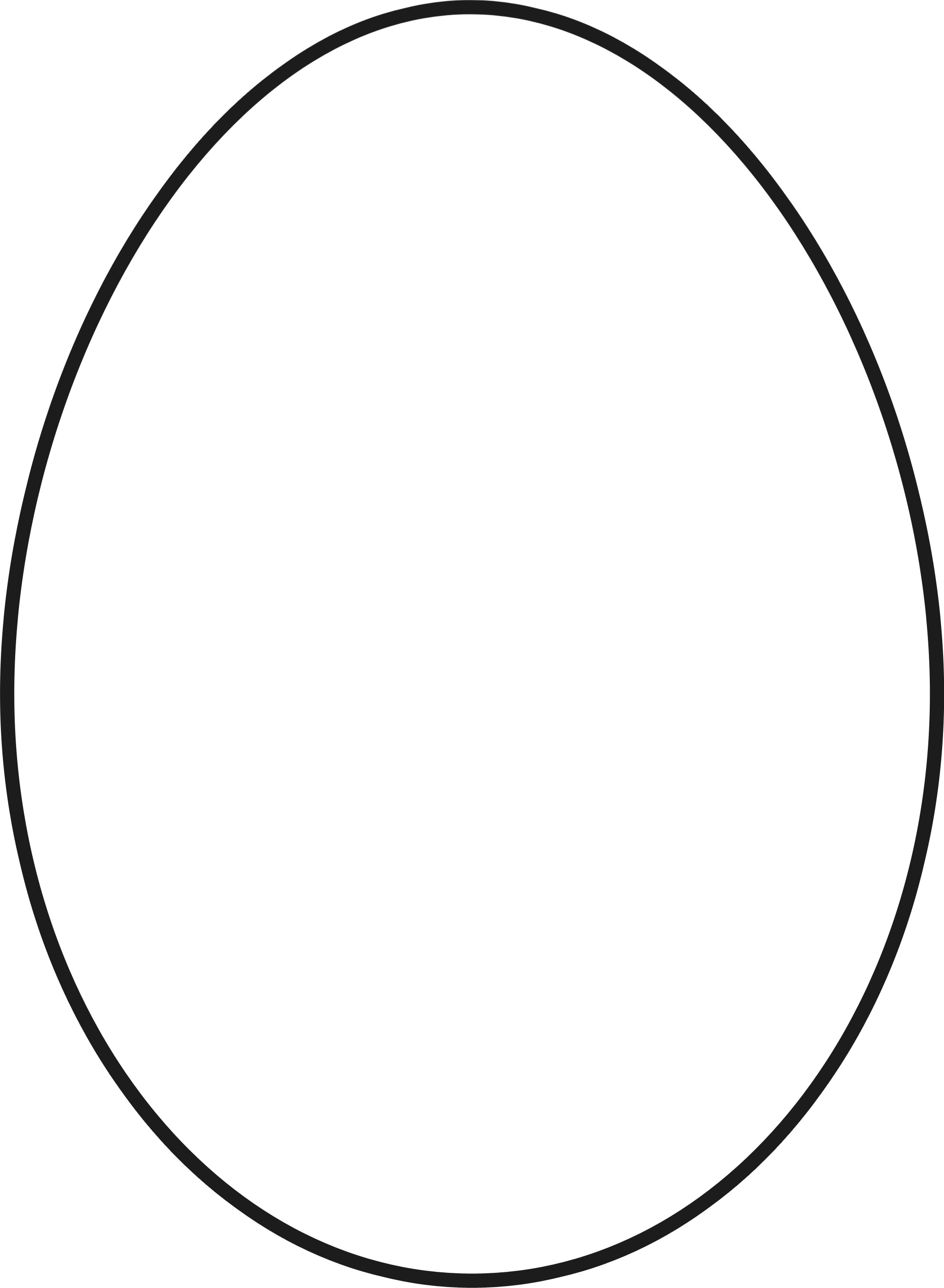 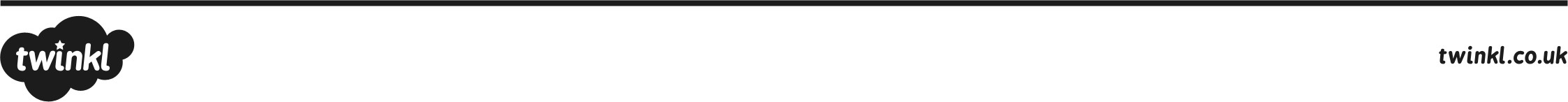 NUMELE:	DATA:Anexa 2:        OUL DE PAȘTE - FIȘĂ CU ELEMENTE GRAFICETRASEAZĂ PESTE LINIILE PUNCTATE CÂT DE BINE POȚI.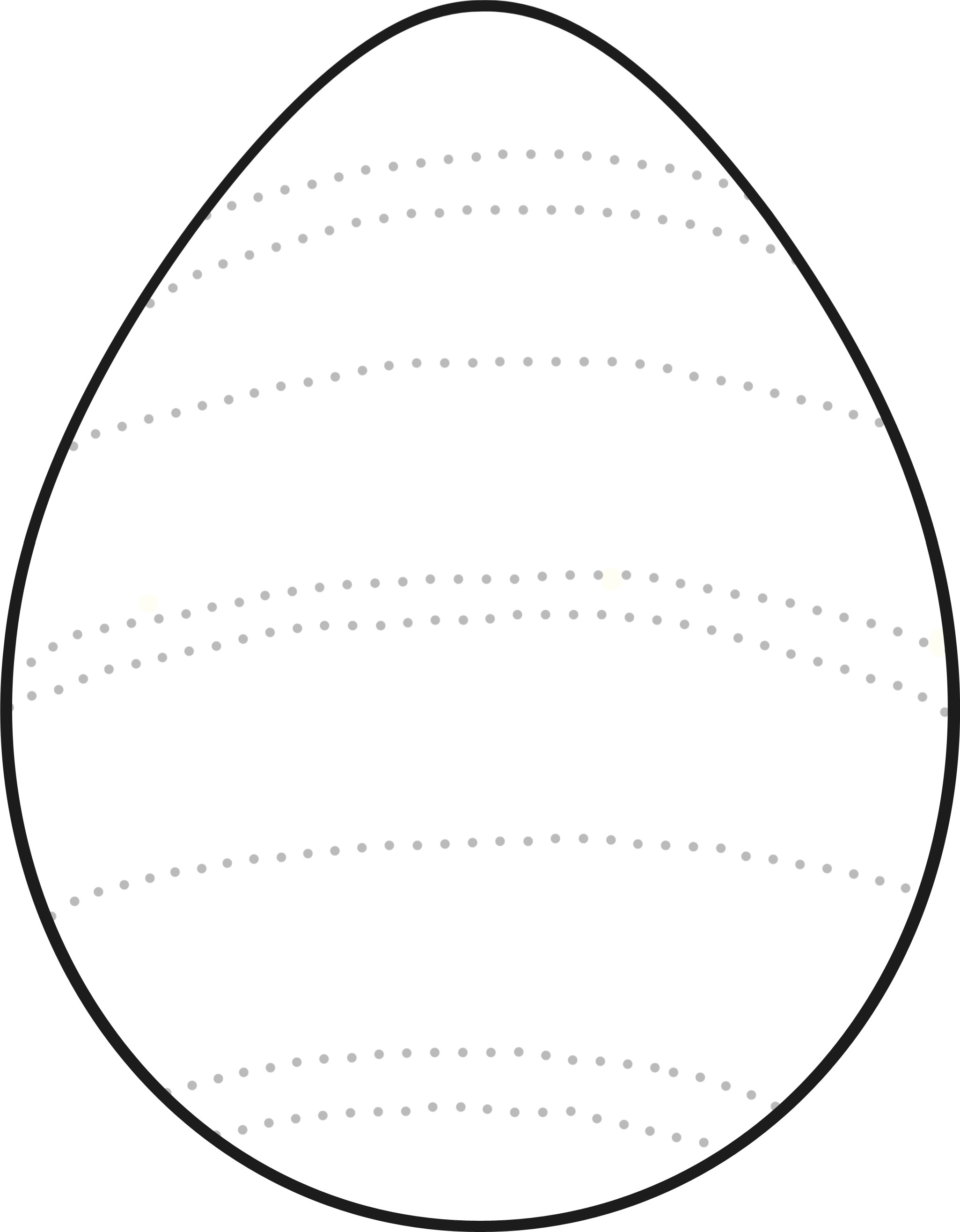 ACTIVITĂȚI PE DOMENII EXPERENȚIALEData: 10.05.2022Unitatea de învățământ: Școala Gimnazială „Șura Mică”/ Gradinița cu program prelungit  „Șura Mică”Grupa: mareTema anuală de studiu: Cum este, a fost și va fi pe pământ?Tema proiectului: Temă  săptămânală independentăTema activității: “Al câtelea iepuraș lipsește?”Categoria de activitate: Domeniul Științe-Activitate matematicăTipul activităţii: Consolidarea şi verificarea cunoştinţelor Forma de realizare: joc didacticForma de organizare: frontal, individual, pe grupeDOMENII ALE DEZVOLTĂRII VIZATE:E. DEZVOLTAREA COGNITIVĂ ȘI CUNOAȘTEREA LUMIIDIMENSIUNI ALE DEZVOLTĂRII:Relații, operații și deducții logice în mediul apropiatCunoștințe și deprinderi elementare matematice pentru rezolvarea de probleme și cunoașterea mediului apropiatCOMPORTAMENTE VIZATE:1.4. Identifică posibile răspunsuri/soluţii la întrebări, situaţii - problemă şi provocări din viaţa proprie şi a grupului de colegi2.1 Demonstrează familiarizarea cu conceptul de număr şi cu numeraţiaScopul activității: Verificarea și consolidarea cunoștințelor și deprinderilor matematice  de operare cu numerele cuprinse în conceptul 1-10 și cu numerarul ordinal, exprimate într-un limbaj matematic corespunzător; dezvoltarea atenției, a memoriei voluntare și a spiritului de observație.OBIECTIVE OPERAȚIONALE:O1 -Să numere corect in limitele 1-10;O2- Să foloseasca corect numeralele ordinale pana la 10;O3- Să verbalizeze actiunile efectuate folosind un limbaj matematic adecvat;O4- Să identifice pozitia unui obiect intr-un sir utilizand numerarul ordinal;O5- Să recunoasca locul numerelor in sirul numeric, precizând vecii numerelor.Sarcina didactică: Să folosească termenii: primul, al doilea, al treilea,..., al zecelea (ultimul)- numerarul ordinal.Regulile jocului: În funcție de obiectivele propuse se vor stabili regulile jocului:-închid ochii când se bate o dată din palme;-deschid ochii doar când se întreabă „Al câtelea iepuraș lipsește?”-nu răspund pâna nu sunt numiți;-cel care greșește nu poate merge la panou;-cel de la panou va ascunde alt iepuraș decât au ascuns ceilalți.Elemente de joc: Căutarea și mânuirea materialului, surpriză, închiderea și deschiderea ochilor, ghicirea, aplauze.Strategia didactică:Metode și procedee: conversaţia, explicaţia, observarea dirijata, demonstraţia, exerciţiul, jocul didacticMijloace de învățământ: iepurași numerotați de la 1 la 10, panou de lucru.Forme de organizare: frontal, individual, pe grupe.Durata: 30 minuteLocul de desfășurare: sala de grupăBibliografie:Culea, Laurenția.2019. “Îndrumător metodic 5-6 ani” Editura Diana.Curriculum pentru educația timpurie (2019).“Jocuri didactice matematice pentru preșcolari”, Ed. Didactică și Pedagogică, București, 1972.„Metodica activitatilor instructive/educative din gradinita”, Bucuresti, Editura Didactica si Pedagogica, 2017.„Repere fundamentale de invatare si dezvoltare timpurie a copilului de la nastere la 7 ani” (UNICEF).“Suport pentru explicarea și întelegerea unor concepte și instrumente cu care operează curriculum pentru educația timpurie.”www.youtoube.com PROIECT DIDACTICData: 10.05.2022Unitatea de învățământ: Școala Gimnazială „Șura Mică”/ Gradinita cu program prelungit  „Șura Mică”Grupa: mareTema anuală de studiu: Cum este, a fost și va fi pe pământ?Tema proiectului: Temă  săptămânală independentăTema activității: “Al câtelea iepuraș lipseste?”Categoria de activitate: Domeniul om și societate- Activitate practicăTipul activității: Consolidare de cunoștințe, priceperi și deprinderi.Forma de realizare: confecționareForma de organizare: frontal, individualDIMENSIUNI ALE DEZVOLTĂRII: Motricitate grosieră și fină în contexte de viață familiare;COMPONENTE VIZATE: 1.3 Utilizează mâinile și degetele pentru realizarea de activități variate;Scopul activității: Consolidarea deprinderilor de tăiere (decupare) și îndoire, dezvoltarea simțului estetic și practic.OBIECTIVE OPERAȚIONALE:O1: Să denumească corect ustensilele de lucru;O2: Să execute corect exercițiile pentru încălzirea mâinilor;O3: Să aplice indicațiile educatoarei privind ordinea etapelor de lucru în vederea realizării temei;O4: Să decupeze cu atenție conturul palmei;O5: Să îndoaie foia exact cum apare în modelul prezentat.Strategia didacticăMetode și procedee: conversația, explicația, exercițiul, demonstrația, turul galeriei.Resurse materiale: modelul educatoarei, modelul demonstrativ, foarfeca, creion, hartie colorata, lipici.Durată: 25-30 minuteLocul de desfășurare: sala de grupăBibliografie:Curriculum pentru educatie timpurie 2019„Repere fundamentale de invatare si dezvoltare timpurie a copilului de la nastere la 7 ani” (UNICEF)„Metodica activitatilor instructive/educative din gradinita”, Bucuresti, Editura Didactica si Pedagogica, 2017DEMERSUL DIDACTIC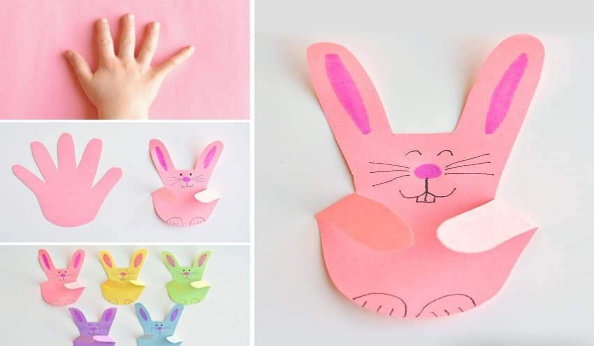 ACTIVITĂȚI LIBER ALESE 2„Iepurașii jucăuși” – joc de mișcareTIPUL DE ACTIVITATE: Formare de priceperi și deprinderiDOMENII ALE DEZVOLTĂRII VIZATE:A-Dezvoltarea fizică, a sănătății și igienei personaleDIMENSIUNI ALE DEZVOLTĂRII:   1.Motricitate grosieră și motricitate fină în contexte de viaţă familiareCOMPORTAMENTE VIZATE:1.1. Își coordonează mușchii în desfășurarea unor activități diversificate, specifice vârstei 1.2. Participă la activităţi fizice variate, adecvate nivelului lui de dezvoltare Scopul activității: Exersarea capacității de a practica cu interes jocuri distractive care satisfac nevoia copiilor de mișcare și buna dispoziție.OBIECTIVE OPERAŢIONALE:O1- Să execute comenzi simple de mișcare;O2- Să rămână nemișcați, atunci când muzica se oprește.Strategii didacticeForme de organizare: frontal, individualMetode şi procedee: conversaţie, observaţie, explicaţie, demonstrațieMijloace didactice: telefon, boxa audio.Desfășurarea jocului: Cum se joacă: Toți copiii sunt „iepurași”, sărind și țopăind prin spațiul de joacă, cu mâinile la cap ca și cum ar avea urechi mari. Când educatoarea strigă: „Vine, vânatorul!”, copiii trebuie să se oprească în poziția în care erau și să stea nemișcați până când educatoarea strigă: „Vânatorul a plecat!”. Atunci, copiii pot să înceapă să sară din nou. Timpul în care ar trebui să stea nemișcați ar trebui să fie de 5-10 secunde. Copiii care se mișcă, vor fi eliminați din joc. Etapa activitățiiConținutul esentialMetode și procedeeMateriale didacticeForme de organizareEvaluare1.Moment organizatoricPregătirea materialelor didactice Organizarea climatului pentru desfășurarea optimă a activității.ConversațiaFrontal2.Captarea atențieiSe realizează prin formula:     “-Astazi am pregătit câteva surprize. Haideți să descoperim împreună lucruri noi și interesante!”ConversațiaFrontal3. Anunțarea temei și a obiectivelorSe anunță temele și obiectivele care se vor urmări la fiecare centru de interesCoversația Capacitatea de atenție 4. Dirijarea învățăriiSe desfășoară activitatea pe centre:Artă: Fiecare copil va avea la dispoziție o fișa-Anexa 1, biluțe din pluș și tub cu culori. Preșcolarii sunt rugați să ștampileze singuri, primind indicațiile necesare, realizării activității.Bibliotecă: Activitatea se desfasoară la măsuțe, unde copiii vor încerca să traseze cu ajutorul unui creion, liniile punctate- Anexa 2.Joc de rol: Preșcolarii vor decora fursecurile, având exemplul meu la începutul activității.ConversațiaExplicația ExercițiulBiluțe din plușTub cu culoriFursecuri Decorațiuni pentru prăjituriBonetăIndividualFrontalEvaluare sistematicăOrală5.Obținerea performanțeiSe iau în considerare următoarele criterii: respectarea tehnicilor de lucru, creativitatea și originalitatea, finalizarea sarcinilor.Tranzitie: „Sus, sus, tot mai sus...” https://www.youtube.com/watch?v=qtimiYz1ZHQAnaliza produselor activității Evaluare orală6. Concluzii și aprecieriSe fac aprecieri generale și individuale asupra modului de lucru.Le voi mulțumi copiilor pentru atenția și implicarea de care au dat dovada.ConversațiaEvaluare oralăEtapa activitățiiTimpOb.opConținutul esențialMetode și procedeeMateriale didacticeForme de organizareEvaluareMoment organizatoric1 min- Asigurarea condițiilor optime pentru desfășurarea activității:- aerisirea sălii de grupă;- pregătirea materialului didactic;- .ConversațiaFrontalObservarea tinutei si pozitiei pe scaunCaptarea atenției3 min-Se realizează cu ajutorul unei ghicitori, iar apoi se va prezenta copiilor,  o jucarie iepuraș, care va urmari activitatea lor.“Iarasi vin eu, țup-țup-țup/Ouă multe să v-aduc/Dar nu albe. Colorate!/Și frumos încondeiate. (Iepurașul de Paște)ObservațiaConversațiaIepurașul din plușFrontalCaptarea atențieiReactualizarea cunostintelor2 minVoi realiza o scurta reactualizare a cunostintelor, întreband copiii următoarele, avand expuse în sala de grupă, imagini care ilustreaza sarbatorea Paștelui:-Ce sarbatoare tocmai am sărbătorit?  (sărbatoarea Paștelui)-Cine este personajul surpriză de la Paște?(iepurașul)ConversatiaFrontalEvaluare orală Anunțarea temei1 min-”Copii, astăzi vom juca jocul “Al câtelea iepuraș lipsește?”.După joc vom confecționa iepurași din hârtie colorată si vom juca jocul “Iepurașii jucăuși”.Coversația Își exprimă dorința de a participa la activitateDirijarea învățării 15 minO1O2O4O3Explicarea si demonstrarea joculuiJocul se desfasoară la panou. Iepurașii sunt așezați pe panou, cer copiilor sa închidă ochii când bat o dată din palme, apoi ascund un iepuraș si cand strig „Al câtelea iepuraș lipsește?”, copiii deschid ochii și ridică mâna pentru a răspunde. Se vor preciza de fiecare dată vecinii iepurașilor și anume cifrele care reprezintă vecinii numărului care lipsește. Vine să conducă jocul (țopăind pâna la panou), copilul care a răspuns corect. Pe rând, vor trece și alți copii la panou.Jocul de probă-Haideți să vedem dacă ați înteles cum ne vom juca. Va fi chemat la panou cel mai cuminte copil, pentru a realiza jocul de probă. Îi cer copilului să numere cati iepurasi sunt la panou (10 iepurasi). Le spun copiilor să închida ochii când colegul lor va bate din palme o dată, timp în care acesta va lua un iepuraș de pe panou. Dupa ce copilul va întreba „Al câtelea iepuraș lipsește?”,  copiii vor deschide ochii, vor observa care iepuraș lipsește și vor răspunde precizând locul și vecinii numărului respectiv (doar un copil va raspunde). Se va mai exersa de 2-3 ori până se va întelege regula și desfășurarea jocului.Executarea propriu-zisă a joculuiLe cer copiilor să închidă ochii. Între timp se iau pe rand al doilea, al treilea iepuras, la semnal, copiii vor deschide ochii și vor spune al câtelea iepuraș lipsește. Se repetă de 5-6 ori.Explicația DemonstrațiaPanou cu iepurașiFrontalIndividualPe grupeObținerea performanței7 minO5Complicarea joculuiÎn complicarea jocului, se vor ascunde deodată, câte doi, apoi câte trei iepurași. Le voi cere copiilor să închidă ochii și se vor lua de pe panou al doilea și al cincelea iepuraș. După ce copiii deschid ochii, vor spune câți iepurași au disparut și care sunt aceștia, precizându-le și vecinii. Se efectueaza aceeași acțiune cu trei iepurași (copiii rescpectă regulile și observă că au plecat trei iepurași: al treilea, al șaselea și al cincelea). Răspunsurile bune sunt încurajate cu aplauze.Tranziție: Cântecul „Iepuraș Coconaș”https://www.youtube.com/watch?v=e0m4PM1kXPwConversația Panou cu iepursiConcluzii și aprecieri1 minLe voi mulțumi copiilor pentru atenția și implicarea de care au dat dovadă. Îi voi felicita și recompensa cu o mică surpriză.ConversațiaStimulenteAprecieri verbaleNrCrtEtapeleactivitățiiConţinut științific         Strategii didactice         Strategii didacticeEvaluare /Metode şi indicatoriNrCrtEtapeleactivitățiiConţinut științificMetode și procedeeMijloace de învățământ1.Momentul organizatoric Asigur condițiile necesare desfășurării activității:- aerisirea sălii de grupă;- așezarea scăunelelor la măsuțe;- pregătirea materialului didactic;- organizarea colectivului de preșcolari;3.Captarea atențieiLe voi capta copiilor atenția cu o ghicitoare:E fricosul cel mai mare
Iute-aleargă-n depărtare,
Dar la morcovi de îl chem,
Vine, doar să-i fac un semn!
(iepurașul)ConversațiaGhicitoareEvaluare orală4.Anunţarea temei şi a obiectivelor-Dragi, copii, astăzi vom realiza un iepuras din hârtie colorată.ConversațiaEvaluare orală5.Explicarea și demonstrarea  modului  de lucruExplic și demonstrez modul de lucru: Voi prezenta copiilor modelul realizat de mine, insistând asupra tehnicilor de lucru și a ordinii efectuării lor.Se va explixca și demostra în fața copiilor fiecare estapă de lucru. Le voi explica copiilor cum să decupeze conturul palmei și cum să îndoaie hârtia, astfel încât să obțină un iepuraș.Preșcolarii vor denumi ustensilele de lucru (lipici, ochisori, hârtie și foarfecă).Exerciții de încălzire a mușchilor mici ai mâinilor: Vom realiza exerciții de încălzire a mușchiilor mici, ai mâinilor:„Mișcăm degețeleleBatem tare palmelePloaia cade-ncetișorRufele le storc de zor”.Fiecare copil va primi o foaie colorata.ConversațiaExplicațiaDemonstrațiaExercițiulModelul educatoareiModelul dmonstrativEvaluare observativă6.Dirijarea învățăriiUrez copiilor „spor la lucru”,  după care se va trece la realizarea temei de către preșcolari. Voi supraveghea îndeaproape activitatea copiilor, voi trece pe la fiecare și le voi  explica ce nu au înțeles.Preșcolarii vor desena conturul palmei, urmând să decupeze conturul, iar dupa aceea să realizeze iepurasul propriu-zis prin îndoirea anumitor părți din hârtia decupată.ConversațiaExercițiulHartieLipiciFoarfecaEvaluare observativă7.Opținerea performanțeiCopiii vor răspunde la următoarele întrebări:-Cum s-a numit activitatea noastră?-Ce am realizat prin decuparea conturului palmei?ConversațiaLucrările copiilorEvaluare orală8.Evaluarea activitățiiVoi strânge lucrările realizate de copii și le voi aşeza pe măsuțe, încurajându-i pe copii să realizeze o evaluare a acestora. Copiii vor analiza lucrările colegilor, alegându-și fiecare o lucrare preferată.Lucrările copiilorInterevaluare 9.Încheierea activităţiiFac aprecieri individuale și globale asupra modului cum a decurs activitatea.ConversațiaAprecieri verbale